Совет депутатовМуниципального округаЧертаново ЮжноеРЕШЕНИЕ20.10.2015 № 01-03-79/15	В соответствии с пунктом 9 статьи 1 Закона города Москвы от 11 июля 2012 года № 39 "О наделении органов местного самоуправления муниципальных округов отдельными полномочиями города Москвы»,  постановлением Правительства Москвы от 04 мая 2011 года № 172-ПП «Об утверждении Порядка организации ярмарок и продажи товаров на них на территории города Москвы» и обращением главы управы района Чертаново Южное  от 29 сентября 2015 года № ЧЮ/21-30 года Совета депутатов муниципального округа Чертаново Южное РЕШИЛ:Согласовать место размещения ярмарки выходного дня по адресу: Москва, Россошанский проезд, 3-5 на 2016 год согласно приложению.Направить настоящее решение в Департамент территориальных органов исполнительной власти города Москвы и управу района Чертаново Южное.Считать утратившим силу решение Совета депутатов муниципального округа Чертаново Южное от 15 сентября 2015 года « 01-03-65/5 «О согласовании места размещения ярмарки выходного дня по адресу: Москва, Россошанский проезд, 3-5 на 2016 год».Опубликовать настоящее решение в бюллетене «Московский муниципальный вестник» и на официальном сайте муниципального округа Чертаново Южное.Контроль за исполнением настоящего решения возложить на главу муниципального округа Чертаново Южное Новикова А.А.Глава муниципального округаЧертаново Южное                                                             А.А. НовиковПриложение к решению Совета депутатов муниципального округа Чертаново Южное от 20 октября 2015 года№ 01-03-79/15Схема размещения ярмарки выходного дня по адресу: Москва, Россошанский проезд, 3-5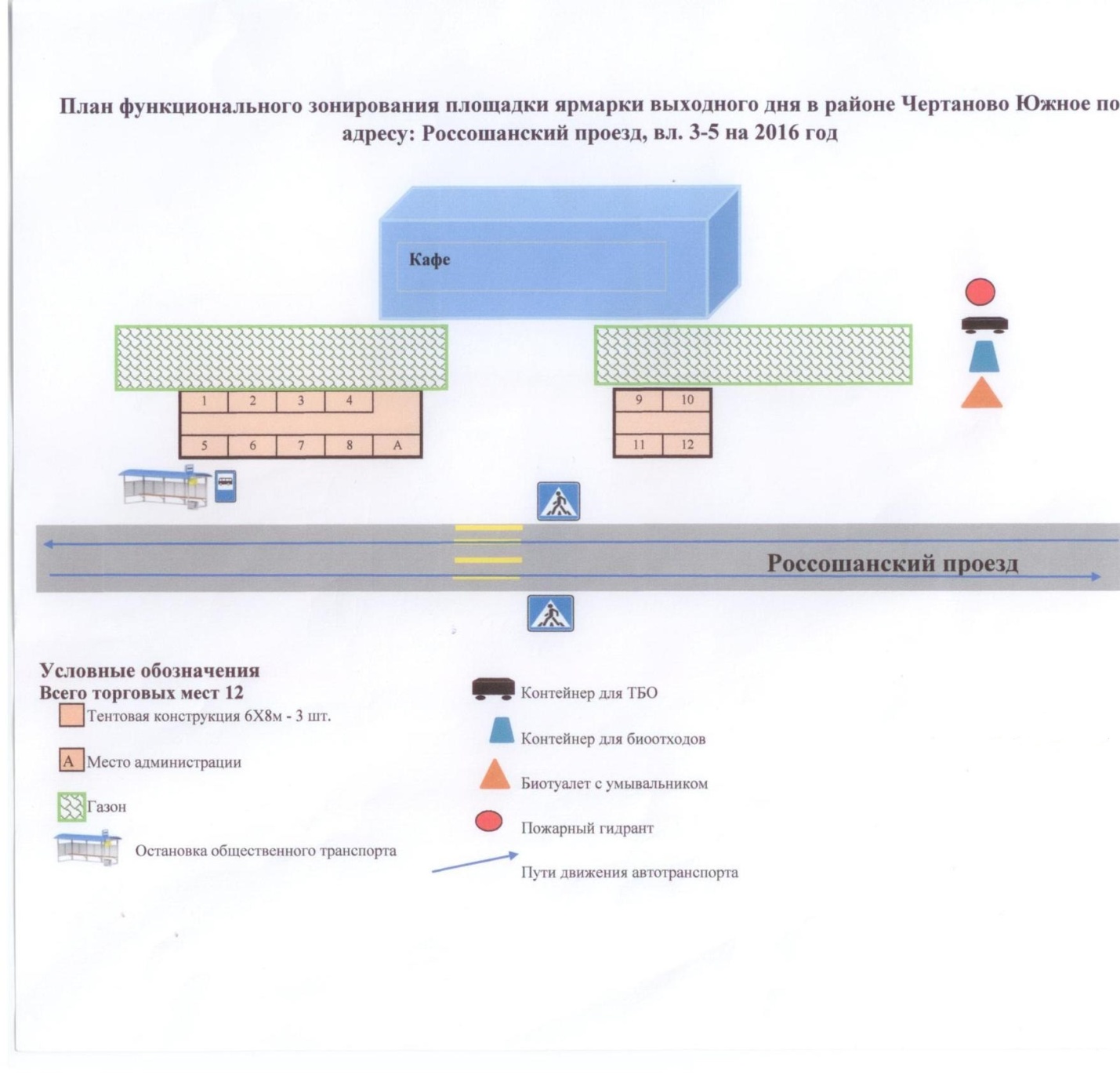 О согласовании места размещения ярмарки выходного дня на территории муниципального округа Чертаново Южное на 2016 год